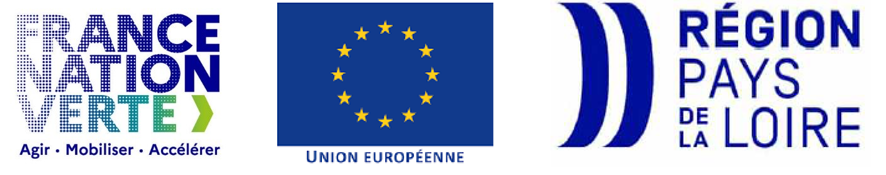 CONVENTION DE MANDAT DE GESTIONJe soussigné Madame, Monsieur :  Né(e) le :				à : Demeurant à (adresse) : Mandant (A) agissant en qualité de : Si représentant d’une personne morale :Représentant de : Ayant son siège à : N° SIRET : Autre (préciser la fonction si vous n’êtes pas le représentant légal) : Désigne comme mandataire (B) Madame/Monsieur : Né(e) le : 	 à : Demeurant à (adresse) :Si représentant d’une personne morale :Représentant de : Ayant son siège à :N° SIRET : Autre (préciser la fonction si vous n’êtes pas le représentant légal) : Le mandataire (B) ACCEPTE LE MANDAT au titre de l’aide à l’aménagement bocager dans le cadre de Pays de la Loire bocage,Pour,Constituer et suivre mon dossier de demande d’aide à l’investissement dans le cadre de Pays de la Loire Bocage (aides du pacte en faveur de la haie (ETAT) ou des aides de la Région des Pays de la Loire) ;Réaliser les actions suivantes : Diagnostics ; Consultation des fournisseurs pour les commandes de plants ; Montage des dossiers ;Dépôts des dossiers au service instructeurs ;Attribution des aides liées aux investissements en faveur du bocage ( l’aide sera versée sur le compte bancaire de B, qui devra redistribuer les fonds sous forme de service à A); Suivi des travaux relatifs au projet ;Suivi de l’entretien des aménagements bocagers.En cas de résiliation par l’une ou l’autre des parties du présent mandat, celle-ci devra être notifiée par lettre recommandée avec accusé de réception aux financeurs de l’aide et prendra effet huit jours après la date de réception de la résiliation.Je demeure responsable de l’ensemble des engagements relatifs à l’aide précisée ci-dessus notamment du remboursement des sommes indûment perçues.Il est rappelé que le mandat est personnel ; il n’est ni cessible ni transmissible. Pièces à joindre obligatoirement pour le mandataire et, en cas de mandat de paiement, pour les mandants signataires d’un mandat sous-seing privé :Représentant d’une personne morale :Représentant légal : précision de la qualité dans le mandat et copie de la pièce d’identitéAutre ou si qualité non précisée : copie du pouvoir habilitant à représenter la personne morale (si GAEC, pouvoir signé de l’ensemble des associés) et copie de la pièce d’identité.Personne physique : Copie de la pièce d’identité.